Об утверждении муниципальной программы «Капитальное строительство и капитальный ремонт в городе Зеленогорске» В соответствии со статьей 179 Бюджетного кодекса Российской Федерации, Федеральным законом от 06.10.2003 № 131-ФЗ «Об общих принципах организации местного самоуправления в Российской Федерации», решением Совета депутатов ЗАТО г. Зеленогорска от 30.10.2019 № 15-68р «Об утверждении Положения о бюджетном процессе в городе Зеленогорске», на основании Порядка формирования и реализации муниципальных программ, утвержденного постановлением Администрации ЗАТО г. Зеленогорска от 06.11.2015 № 275-п, руководствуясь Уставом города Зеленогорска,ПОСТАНОВЛЯЮ:1. Утвердить муниципальную программу «Капитальное строительство и капитальный ремонт в городе Зеленогорске» согласно приложению к настоящему постановлению.2. Настоящее постановление вступает в силу в день, следующий за днем его опубликования в газете «Панорама», и распространяется на правоотношения, возникающие с 01.01.2022.3. Контроль за выполнением настоящего постановления возложить на первого заместителя Главы ЗАТО г. Зеленогорска по жилищно-коммунальному хозяйству, архитектуре и градостроительству.Глава ЗАТО г. Зеленогорска                                                       М.В. СперанскийПриложение к постановлению Администрации ЗАТО г. Зеленогорска от 13.12.2021 № 197-пПАСПОРТмуниципальной программы1. Характеристика текущего состояния соответствующей сферы социально-экономического развития города Зеленогорска, цели, задачи и сроки реализации муниципальной программы1.1. Строительство, а также капитальный ремонт социально значимых объектов в городе Зеленогорске является одной из приоритетных задач, направленной на повышение уровня социально-экономического развития города. За последние годы в городе Зеленогорске значительно сократилось строительство и капитальные ремонты социально значимых объектов. Основной причиной такого положения является недостаток бюджетных средств, выделяемых на строительство и капитальные ремонты социально значимых объектов. 1.2. Целью муниципальной программы является улучшение качества жизни жителей города, создание благоприятных условий для проживания граждан на территории города Зеленогорска.1.3. Реализация муниципальной программы направлена на достижение следующих задач:1.3.1. Развитие социальной сферы и инженерной инфраструктуры в городе Зеленогорске.1.3.2. Создание безопасных и комфортных условий функционирования объектов муниципального жилищного фонда.1.4. Развитие сферы строительства и капитального ремонта позволит привести в соответствие с нормами эксплуатационные характеристики зданий и сооружений, тем самым повысить уровень и качество жизни населения города.1.5. Сроки реализации муниципальной программы устанавливаются с 01.01.2022 по 31.12.2024.2. Перечень целевых показателей и показателей результативности муниципальной программыПеречень целевых показателей и показателей результативности муниципальной программы приведен в приложении № 1 к муниципальной программе.3. Ресурсное обеспечение муниципальной программы3.1. Информация о распределении планируемых объемов финансирования по подпрограммам муниципальной программы приведена в приложении № 2 к муниципальной программе.3.2. Информация о распределении планируемых объемов финансирования муниципальной программы по источникам финансирования приведена в приложении № 3 к муниципальной программе.3.3. Перечень объектов недвижимого имущества, подлежащих строительству, реконструкции, техническому перевооружению или приобретению, включенных в муниципальную программу, приведен в приложении № 4 к муниципальной программе. 4. Механизм реализации мероприятий муниципальной программыОтдельные мероприятия муниципальной программы отсутствуют.5. Подпрограммы муниципальной программыПодпрограммы муниципальной программы с указанием сроков реализации приведены в приложениях № 5, № 6 к муниципальной программе.	           Приложение № 1к муниципальной программе «Капитальное строительство и капитальный ремонт в городе Зеленогорске»Перечень целевых показателей и показателей результативности муниципальной программы «Капитальное строительство и капитальный ремонт в городе Зеленогорске»Приложение № 2к муниципальной программе «Капитальное строительство и капитальный ремонт в городе Зеленогорске»Информация о распределении планируемых объемов финансирования по подпрограммам, отдельным мероприятиям муниципальной программы «Капитальное строительство и капитальный ремонт в городе Зеленогорске»Приложение № 3 к муниципальной программе «Капитальное строительство и капитальный ремонт в городе Зеленогорске»Информация о распределении планируемых объемов финансирования муниципальной программы «Капитальное строительство и капитальный ремонт в городе Зеленогорске» по источникам финансированияПриложение № 4к муниципальной программе «Капитальное строительство и капитальный ремонт в городе Зеленогорске»Перечень объектов недвижимого имущества, подлежащих строительству,реконструкции, техническому перевооружению или приобретению, включенных в муниципальную программу«Капитальное строительство и капитальный ремонт в городе Зеленогорске»Приложение № 5к муниципальной программе«Капитальное строительство и капитальный ремонт в городе Зеленогорске»Паспортподпрограммы 1 муниципальной программы1. Постановка общегородской проблемы и обоснование необходимости разработки подпрограммы1.1. Для достижения поставленной цели «Развитие социальной сферы и инженерной инфраструктуры в городе Зеленогорске» в подпрограмму включен объект социального назначения, необходимый для поддержания здоровья, благополучия и повышения качества жизни жителей города.1.2. Относительно низкие показатели удельного веса населения, систематически занимающегося физической культурой и спортом, связаны, в том числе и с недостаточным развитием сети спортивных сооружений.С целью стимулирования населения к занятиям физической культурой и спортом необходимо осуществить дополнительное строительство объектов, в том числе закрытого типа, занятия в которых могут проводиться круглогодично, что позволит создать и развить систему поиска одаренных детей в области спорта, отборе и подготовке спортивного резерва.1.3. В ходе строительства объектов социального назначения работы выполняются в соответствии с нормативными требованиями с целью обеспечения безопасности эксплуатации зданий и сооружений, пожарной безопасности, прочности строительных конструкций, теплозащиты ограждающих конструкций зданий и сооружений во время их эксплуатации.1.4. Система жизнеобеспечения современного города состоит из многих взаимосвязанных подсистем, обеспечивающих жизненно необходимые для населения функции. Одной из таких подсистем является уличное освещение города. Отсутствие освещенности улиц и территорий отрицательно влияет на условия жизни населения города, способствует ухудшению правопорядка, снижению безопасности дорожного движения, а также является причиной ряда других негативных факторов. 2. Цель, задачи, этапы, сроки выполнения и показатели результативности подпрограммы2.1. Основным приоритетом социально-экономического развития города Зеленогорска в сфере строительства является необходимость завершения объектов с наибольшей степенью готовности и входящих в перечень трехстороннего соглашения об эффективном использовании межбюджетных трансфертов, начатых за счет выделенных до 01.01.2013 средств из федерального бюджета городу Зеленогорску на развитие социально-инженерной инфраструктуры. Также существует необходимость в строительстве объектов, не входящих в перечень трехстороннего соглашения. Строительство данных объектов реализуется во исполнении судебных решений, что не противоречит условиям трехстороннего соглашения.2.2. Целью подпрограммы является развитие социальной сферы и инженерной инфраструктуры в городе Зеленогорске. Для достижения указанной цели подпрограммой предусматривается решение задачи: строительство объектов социальной сферы и инженерной инфраструктуры.2.3. Реализация мероприятий осуществляется на постоянной основе в период с 01.01.2022 по 31.12.2024.2.4. Показателями результативности подпрограммы являются:2.4.1. Степень готовности ввода в эксплуатацию универсального спортивного зала с искусственным льдом и трибунами для зрителей.2.4.2. Увеличение протяженности линий наружного освещения, находящихся в собственности муниципального образования, в 2022 году на 0,528 км.3. Механизм реализации подпрограммы3.1. Выполнение работ, оказание услуг, поставка товаров, необходимых для реализации подпрограммы, осуществляются в соответствии с Федеральным законом от 05.04.2013 № 44-ФЗ «О контрактной системе в сфере закупок товаров, работ, услуг для обеспечения государственных и муниципальных нужд».Источником финансирования подпрограммы являются средства местного бюджета. Размер финансирования ежегодно уточняется при формировании местного бюджета на текущий год.3.2. МКУ «Заказчик» обеспечивает реализацию подпрограммы, достижение конечного результата, целевое и эффективное использование финансовых средств, выделяемых на её выполнение.3.3. Главным распорядителем средств местного бюджета, предусмотренных на реализацию мероприятий подпрограммы, является ОГХ. Получателем средств по подпрограмме является МКУ «Заказчик», которое обеспечивает своевременное выполнение работ и целевое использование бюджетных средств на основании лимитов бюджетных обязательств, предусмотренных подпрограммой.4. Управление и контроль реализации подпрограммы4.1. Текущий контроль за ходом реализации подпрограммы осуществляет МКУ «Заказчик» посредством ежеквартального мониторинга реализации муниципальной программы в сроки и по форме, установленные Порядком формирования и реализации муниципальных программ, утвержденным постановлением Администрации ЗАТО г. Зеленогорска (далее – Порядок формирования и реализации программ).4.2. Контроль за целевым и эффективным расходованием средств местного бюджета осуществляют ОГХ, органы государственного и муниципального финансового контроля.5. Оценка социально-экономической эффективности подпрограммы5.1. Исполнение мероприятий, обозначенных в рамках реализации подпрограммы, окажет существенное положительное влияние на социальное благополучие общества и общее экономическое развитие города.5.2. В результате реализации мероприятий подпрограммы планируется   продолжить строительство объекта капитального строительства (универсальный спортивный зал с искусственным льдом и трибунами для зрителей), а также повысить безопасность пешеходов в темное время суток за счет строительства линии наружного освещения и пешеходного тротуара в районе МБУ ДО «ЦЭКиТ».6. Система мероприятий подпрограммыПеречень мероприятий подпрограммы с указанием объемов средств на их реализацию и ожидаемых результатов приведен в приложении к подпрограмме.Приложение к подпрограмме «Капитальное строительство в городе Зеленогорске»Перечень мероприятий подпрограммы «Капитальное строительство в городе Зеленогорске»с указанием объемов средств на их реализацию и ожидаемых результатовПриложение № 6к муниципальной программе«Капитальное строительство и капитальный ремонт в городе Зеленогорске»Паспорт подпрограммы 2 муниципальной программы1. Постановка общегородской проблемы и обоснование необходимости разработки подпрограммы1.1. Федеральным законом от 06.10.2003 № 131-ФЗ «Об общих принципах организации местного самоуправления в Российской Федерации» владение, пользование и распоряжение имуществом, находящимся в муниципальной собственности городского округа, отнесено к вопросам местного значения.Объекты муниципального жилищного фонда возводились по мере строительства города с 1956 года. За прошедшее время объемы финансирования составляли лишь небольшую часть от необходимой потребности. В результате чего увеличивается количество объектов, в отношении которых требуется проведение капитального ремонта в соответствии с требованиями нормативных актов.1.2. Своевременное проведение мероприятий, направленных на капитальный ремонт объектов муниципального жилищного фонда в городе Зеленогорске с применением передовых методов и современных материалов, позволит поддержать их надлежащее техническое состояние, тем самым обеспечит безопасные и комфортные условия функционирования данных объектов.2. Цель, задачи, этапы, сроки выполнения и показатели результативности подпрограммы2.1. Основными приоритетами социально-экономического развития города Зеленогорска в сфере капитального ремонта являются:2.1.1. Приведение технического состояния зданий и сооружений жилищного и социального назначения в соответствие с требованиями правил и норм технической эксплуатации.2.1.2. Исполнение мероприятий по устранению нарушений, выявленных в ходе проверок контролирующими надзорными органами в условиях ограниченных финансовых средств.2.2. Целью подпрограммы является создание безопасных и комфортных условий функционирования объектов муниципального жилищного фонда.2.3. Для достижения указанной цели подпрограммой предусматривается решение задачи: восстановление эксплуатационных характеристик муниципального жилищного фонда.2.4. Реализация мероприятий осуществляется на постоянной основе в период с 01.01.2022 по 31.12.2024.2.5. Показателем результативности подпрограммы является: доля отремонтированных жилых помещений муниципального жилищного фонда и мест общего пользования в зданиях общежитий, находящихся в собственности муниципального образования, от общего объема запланированных к ремонту жилых помещений муниципального жилищного фонда и мест общего пользования в зданиях общежитий, находящихся в собственности муниципального образования в текущем году.3. Механизм реализации подпрограммы3.1. Выполнение работ, оказание услуг, поставка товаров, необходимых для реализации подпрограммы, осуществляются в соответствии с Федеральным законом от 05.04.2013 № 44-Ф3 «О контрактной системе в сфере закупок товаров, работ, услуг для обеспечения государственных и муниципальных нужд».Финансирование мероприятий подпрограммы осуществляется за счет средств местного бюджета. Размер финансирования ежегодно уточняется при формировании бюджета на текущий год. 3.2. МКУ «Заказчик» обеспечивает реализацию подпрограммы, достижение конечного результата, целевое и эффективное использование финансовых средств, выделяемых на её выполнение.3.3. Главным распорядителем средств местного бюджета, предусмотренных на реализацию мероприятия, указанного в приложении к подпрограмме, является ОГХ. Получателем средств по подпрограмме является МКУ «Заказчик», которое обеспечивает своевременное выполнение работ на основании лимитов бюджетных обязательств, предусмотренных подпрограммой.4. Управление и контроль реализации подпрограммы4.1. Текущий контроль за ходом реализации подпрограммы осуществляет МКУ «Заказчик» посредством ежеквартального мониторинга реализации муниципальной программы в сроки и по форме, установленные Порядком формирования и реализации программ. 4.2. Контроль за целевым и эффективным расходованием средств местного бюджета осуществляют главные распорядители средств местного бюджета, органы государственного и муниципального финансового контроля.5. Оценка социально-экономической эффективности подпрограммыСоциально-экономическая эффективность реализации мероприятий подпрограммы заключается в создании безопасных и комфортных условий функционирования объектов муниципальной собственности. 6. Система мероприятий подпрограммыПеречень мероприятий подпрограммы с указанием объемов средств на их реализацию и ожидаемых результатов приведен в приложении к подпрограмме.Приложение к подпрограмме «Капитальный ремонт в городе Зеленогорске»Перечень мероприятий подпрограммы «Капитальный ремонт в городе Зеленогорске»с указанием объемов средств на их реализацию и ожидаемых результатов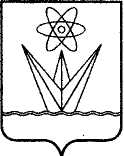 АДМИНИСТРАЦИЯЗАКРЫТОГО АДМИНИСТРАТИВНО – ТЕРРИТОРИАЛЬНОГО ОБРАЗОВАНИЯ  ГОРОДА ЗЕЛЕНОГОРСКА КРАСНОЯРСКОГО КРАЯП О С Т А Н О В Л Е Н И ЕАДМИНИСТРАЦИЯЗАКРЫТОГО АДМИНИСТРАТИВНО – ТЕРРИТОРИАЛЬНОГО ОБРАЗОВАНИЯ  ГОРОДА ЗЕЛЕНОГОРСКА КРАСНОЯРСКОГО КРАЯП О С Т А Н О В Л Е Н И ЕАДМИНИСТРАЦИЯЗАКРЫТОГО АДМИНИСТРАТИВНО – ТЕРРИТОРИАЛЬНОГО ОБРАЗОВАНИЯ  ГОРОДА ЗЕЛЕНОГОРСКА КРАСНОЯРСКОГО КРАЯП О С Т А Н О В Л Е Н И ЕАДМИНИСТРАЦИЯЗАКРЫТОГО АДМИНИСТРАТИВНО – ТЕРРИТОРИАЛЬНОГО ОБРАЗОВАНИЯ  ГОРОДА ЗЕЛЕНОГОРСКА КРАСНОЯРСКОГО КРАЯП О С Т А Н О В Л Е Н И Е13.12.2021г. Зеленогорск197-п1.Наименование муниципальной программыКапитальное строительство и капитальный ремонт в городе Зеленогорске (далее – муниципальная программа)2.Основания для разработки муниципальной программыПеречень муниципальных программ города Зеленогорска, утвержденный постановлением Администрации ЗАТО г. Зеленогорска от 22.08.2019 № 147-п3.Ответственный исполнитель муниципальной программыОтдел городского хозяйства Администрации ЗАТО г. Зеленогорска (далее – ОГХ)4.Соисполнители муниципальной программыМуниципальное казённое учреждение «Служба единого заказчика-застройщика» (далее – МКУ «Заказчик»)5.Перечень подпрограмм и отдельных мероприятий муниципальной программы1. Подпрограмма 1 «Капитальное строительство в городе Зеленогорске» (далее – подпрограмма 1).2. Подпрограмма 2 «Капитальный ремонт в городе Зеленогорске» (далее – подпрограмма 2).Отдельные мероприятия муниципальной программы отсутствуют.6.Цели муниципальной программыУлучшение качества жизни жителей города, создание благоприятных условий для проживания граждан на территории города Зеленогорска7.Задачи муниципальной программы1. Развитие социальной сферы и инженерной инфраструктуры в городе Зеленогорске.2. Создание безопасных и комфортных условий функционирования объектов муниципального жилищного фонда.8.Этапы и сроки реализации муниципальной программы01.01.2022 – 31.12.20249.Перечень целевых показателей и показателей результативности муниципальной программыПриведен в приложении № 1 к муниципальной программе10.Ресурсное обеспечение муниципальной программы Общий объем бюджетных ассигнований на реализацию муниципальной программы за счет средств местного бюджета составляет 69 552,4 тыс. рублей, в том числе по годам:2022 год – 6 905,6 тыс. рублей;2023 год – 31 323,4 тыс. рублей;2024 год – 31 323,4 тыс. рублей.№
п/пНаименование цели, задач, целевых показателей,показателей результативностиЕдиница измеренияИсточник информации2020 год2021 год2022 год2023 год2024 год1.Цель: Улучшение качества жизни жителей города, создание благоприятных условий для проживания граждан на территории города ЗеленогорскаЦель: Улучшение качества жизни жителей города, создание благоприятных условий для проживания граждан на территории города ЗеленогорскаЦель: Улучшение качества жизни жителей города, создание благоприятных условий для проживания граждан на территории города ЗеленогорскаЦель: Улучшение качества жизни жителей города, создание благоприятных условий для проживания граждан на территории города ЗеленогорскаЦель: Улучшение качества жизни жителей города, создание благоприятных условий для проживания граждан на территории города ЗеленогорскаЦель: Улучшение качества жизни жителей города, создание благоприятных условий для проживания граждан на территории города ЗеленогорскаЦель: Улучшение качества жизни жителей города, создание благоприятных условий для проживания граждан на территории города ЗеленогорскаЦель: Улучшение качества жизни жителей города, создание благоприятных условий для проживания граждан на территории города Зеленогорска1.1.Целевой показатель 1:Количество строящихся объектов на территории города за счет бюджета муниципального образованияединицМКУ «Заказчик»222112.Задача 1. Развитие социальной сферы и инженерной инфраструктуры в городе ЗеленогорскеЗадача 1. Развитие социальной сферы и инженерной инфраструктуры в городе ЗеленогорскеЗадача 1. Развитие социальной сферы и инженерной инфраструктуры в городе ЗеленогорскеЗадача 1. Развитие социальной сферы и инженерной инфраструктуры в городе ЗеленогорскеЗадача 1. Развитие социальной сферы и инженерной инфраструктуры в городе ЗеленогорскеЗадача 1. Развитие социальной сферы и инженерной инфраструктуры в городе ЗеленогорскеЗадача 1. Развитие социальной сферы и инженерной инфраструктуры в городе ЗеленогорскеЗадача 1. Развитие социальной сферы и инженерной инфраструктуры в городе Зеленогорске2.1.Подпрограмма 1. «Капитальное строительство в городе Зеленогорске»Подпрограмма 1. «Капитальное строительство в городе Зеленогорске»Подпрограмма 1. «Капитальное строительство в городе Зеленогорске»Подпрограмма 1. «Капитальное строительство в городе Зеленогорске»Подпрограмма 1. «Капитальное строительство в городе Зеленогорске»Подпрограмма 1. «Капитальное строительство в городе Зеленогорске»Подпрограмма 1. «Капитальное строительство в городе Зеленогорске»Подпрограмма 1. «Капитальное строительство в городе Зеленогорске»2.1.1.Показатель результативности 1:Степень готовности ввода в эксплуатацию универсального спортивного зала с искусственным льдом и трибунами для зрителейпроцентМКУ «Заказчик»63,265,665,770,174,52.1.2.Показатель результативности 2:Увеличение протяженности линий наружного освещения, находящихся в собственности муниципального образования кмМКУ «Заказчик»--0,528--3.Задача 2. Создание безопасных и комфортных условий функционирования объектов муниципального жилищного фондаЗадача 2. Создание безопасных и комфортных условий функционирования объектов муниципального жилищного фондаЗадача 2. Создание безопасных и комфортных условий функционирования объектов муниципального жилищного фондаЗадача 2. Создание безопасных и комфортных условий функционирования объектов муниципального жилищного фондаЗадача 2. Создание безопасных и комфортных условий функционирования объектов муниципального жилищного фондаЗадача 2. Создание безопасных и комфортных условий функционирования объектов муниципального жилищного фондаЗадача 2. Создание безопасных и комфортных условий функционирования объектов муниципального жилищного фондаЗадача 2. Создание безопасных и комфортных условий функционирования объектов муниципального жилищного фонда3.1.Подпрограмма 2. «Капитальный ремонт в городе Зеленогорске»Подпрограмма 2. «Капитальный ремонт в городе Зеленогорске»Подпрограмма 2. «Капитальный ремонт в городе Зеленогорске»Подпрограмма 2. «Капитальный ремонт в городе Зеленогорске»Подпрограмма 2. «Капитальный ремонт в городе Зеленогорске»Подпрограмма 2. «Капитальный ремонт в городе Зеленогорске»Подпрограмма 2. «Капитальный ремонт в городе Зеленогорске»Подпрограмма 2. «Капитальный ремонт в городе Зеленогорске»3.1.3.Показатель результативности 1:Доля отремонтированных жилых помещений муниципального жилищного фонда и мест общего пользования в зданиях общежитий, находящихся в собственности муниципального образования, от общего объема запланированных к ремонту жилых помещений муниципального жилищного фонда и мест общего пользования в зданиях общежитий, находящихся в собственности муниципального образования в текущем годупроцентМКУ «Заказчик»100100100100100№ п/п№ п/п№ п/п№ п/пСтатус (муниципальная программа, подпрограмма, отдельное мероприятие программы)Наименование программы, подпрограммы, отдельного мероприятия программы Наименование главного распорядителя средств местного бюджета (ГРБС)Код бюджетной классификацииКод бюджетной классификацииКод бюджетной классификацииКод бюджетной классификацииПланируемые объемы финансирования (тыс. руб.)Планируемые объемы финансирования (тыс. руб.)Планируемые объемы финансирования (тыс. руб.)Планируемые объемы финансирования (тыс. руб.)№ п/п№ п/п№ п/п№ п/пСтатус (муниципальная программа, подпрограмма, отдельное мероприятие программы)Наименование программы, подпрограммы, отдельного мероприятия программы Наименование главного распорядителя средств местного бюджета (ГРБС)ГРБСРзПрЦСРВР2022 год2023 год2024 годИтого на период 2022 -2024 годы№ п/п№ п/п№ п/п№ п/пСтатус (муниципальная программа, подпрограмма, отдельное мероприятие программы)Наименование программы, подпрограммы, отдельного мероприятия программы Наименование главного распорядителя средств местного бюджета (ГРБС)ГРБСРзПрЦСРВР2022 год2023 год2024 годИтого на период 2022 -2024 годы1.1.1.1.Муниципальная программаКапитальное строительство и капитальный ремонт в городе Зеленогорске всего расходные обязательства по программеХХ1000000000Х6 905,6 31 323,431 323,469 552,41.1.1.1.Муниципальная программаКапитальное строительство и капитальный ремонт в городе Зеленогорске в том числе по ГРБС:ХХХХХХХХ1.1.1.1.Муниципальная программаКапитальное строительство и капитальный ремонт в городе Зеленогорске ОГХ013ХХХ6 905,6 31 323,431 323,469 552,41.1.1.1.1.1.1.1.Подпрограмма 1Капитальное строительство в городе Зеленогорске всего расходные обязательства ХХ1010000000Х4 300,228 718,028 718,061 736,21.1.1.1.1.1.1.1.Подпрограмма 1Капитальное строительство в городе Зеленогорске в том числе по ГРБС:ХХХХХХХХ1.1.1.1.1.1.1.1.Подпрограмма 1Капитальное строительство в городе Зеленогорске ОГХ013ХХХ4 300,228 718,028 718,061 736,21.2.1.2.1.2.1.2.Подпрограмма 2Капитальный ремонт в городе Зеленогорске всего расходные обязательства ХХ1020000000Х2 605,42 605,42 605,47 816,21.2.1.2.1.2.1.2.Подпрограмма 2Капитальный ремонт в городе Зеленогорске в том числе по ГРБС:ХХХХХХХХ1.2.1.2.1.2.1.2.Подпрограмма 2Капитальный ремонт в городе Зеленогорске ОГХ013ХХХ2 605,42 605,42 605,47 816,2№ п/пСтатус (программа, подпрограмма, отдельные мероприятия программы)Наименование муниципальной программы, подпрограммы программы, отдельного мероприятия программыИсточник финансированияПланируемые объемы финансирования (тыс. руб.)Планируемые объемы финансирования (тыс. руб.)Планируемые объемы финансирования (тыс. руб.)Планируемые объемы финансирования (тыс. руб.)№ п/пСтатус (программа, подпрограмма, отдельные мероприятия программы)Наименование муниципальной программы, подпрограммы программы, отдельного мероприятия программыИсточник финансирования2022 год2023 год2024 годИтого напериод 2022 – 2024годов1.Муниципальная программаКапитальное строительство и капитальный ремонт в городе Зеленогорске Всего6 905,6 31 323,431 323,469 552,41.Муниципальная программаКапитальное строительство и капитальный ремонт в городе Зеленогорске в том числе:хххх1.Муниципальная программаКапитальное строительство и капитальный ремонт в городе Зеленогорске федеральный бюджет00001.Муниципальная программаКапитальное строительство и капитальный ремонт в городе Зеленогорске краевой бюджет00001.Муниципальная программаКапитальное строительство и капитальный ремонт в городе Зеленогорске местный бюджет6 905,6 31 323,431 323,469 552,4внебюджетные источники00001.1.Подпрограмма 1Капитальное строительство в городе ЗеленогорскеВсего4 300,228 718,028 718,061 736,21.1.Подпрограмма 1Капитальное строительство в городе Зеленогорскев том числе:хххх1.1.Подпрограмма 1Капитальное строительство в городе Зеленогорскефедеральный бюджет00001.1.Подпрограмма 1Капитальное строительство в городе Зеленогорскекраевой бюджет00001.1.Подпрограмма 1Капитальное строительство в городе Зеленогорскеместный бюджет4 300,228 718,028 718,061 736,21.1.Подпрограмма 1Капитальное строительство в городе Зеленогорскевнебюджетные источники00001.2.Подпрограмма 2Капитальный ремонт в городе Зеленогорске Всего2 605,42 605,42 605,47 816,21.2.Подпрограмма 2Капитальный ремонт в городе Зеленогорске в том числе:хххх1.2.Подпрограмма 2Капитальный ремонт в городе Зеленогорске федеральный бюджет00001.2.Подпрограмма 2Капитальный ремонт в городе Зеленогорске краевой бюджет00001.2.Подпрограмма 2Капитальный ремонт в городе Зеленогорске местный бюджет2 605,42 605,42 605,47 816,21.2.Подпрограмма 2Капитальный ремонт в городе Зеленогорске внебюджетные источники0000№п/пНаименование объекта, территория строительства (приобретения), мощность и единицы измерения мощности объектаВид ассигнований (инвестиции, субсидии)Годы строительства (приобретения)Остаток стоимости объекта в ценах контрактаОбъем бюджетных ассигнований в объекты недвижимого имущества, находящегося в муниципальной собственности, подлежащие строительству, реконструкции, техническому перевооружению или приобретению, тыс. рублейОбъем бюджетных ассигнований в объекты недвижимого имущества, находящегося в муниципальной собственности, подлежащие строительству, реконструкции, техническому перевооружению или приобретению, тыс. рублейОбъем бюджетных ассигнований в объекты недвижимого имущества, находящегося в муниципальной собственности, подлежащие строительству, реконструкции, техническому перевооружению или приобретению, тыс. рублейОбъем бюджетных ассигнований в объекты недвижимого имущества, находящегося в муниципальной собственности, подлежащие строительству, реконструкции, техническому перевооружению или приобретению, тыс. рублейОбъем бюджетных ассигнований в объекты недвижимого имущества, находящегося в муниципальной собственности, подлежащие строительству, реконструкции, техническому перевооружению или приобретению, тыс. рублей№п/пНаименование объекта, территория строительства (приобретения), мощность и единицы измерения мощности объектаВид ассигнований (инвестиции, субсидии)Годы строительства (приобретения)Остаток стоимости объекта в ценах контракта2020 год2021 год2022 год2023 год2024 год1.Отдел городского хозяйства Администрации ЗАТО г. ЗеленогорскаОтдел городского хозяйства Администрации ЗАТО г. ЗеленогорскаОтдел городского хозяйства Администрации ЗАТО г. ЗеленогорскаОтдел городского хозяйства Администрации ЗАТО г. ЗеленогорскаОтдел городского хозяйства Администрации ЗАТО г. ЗеленогорскаОтдел городского хозяйства Администрации ЗАТО г. ЗеленогорскаОтдел городского хозяйства Администрации ЗАТО г. ЗеленогорскаОтдел городского хозяйства Администрации ЗАТО г. ЗеленогорскаОтдел городского хозяйства Администрации ЗАТО г. Зеленогорска1.1.Муниципальное казённое учреждение «Служба единого заказчика-застройщика»Муниципальное казённое учреждение «Служба единого заказчика-застройщика»Муниципальное казённое учреждение «Служба единого заказчика-застройщика»Муниципальное казённое учреждение «Служба единого заказчика-застройщика»Муниципальное казённое учреждение «Служба единого заказчика-застройщика»Муниципальное казённое учреждение «Служба единого заказчика-застройщика»Муниципальное казённое учреждение «Служба единого заказчика-застройщика»Муниципальное казённое учреждение «Служба единого заказчика-застройщика»Муниципальное казённое учреждение «Служба единого заказчика-застройщика»1.1.1.Строительство универсального спортивного зала с искусственным льдом и трибунами для зрителейХ2007-2024224 856,29 585,2454342 418,392671 000,028 718,028 718,0в том числе:ХХХХХХХХфедеральный бюджетХХХ00000краевой бюджетХХХ00000местный бюджетХХ224 856,29 585,2454342 418,392671 000,028 718,028 718,0внебюджетные источникиХХХ000001.1.2.Строительство линии наружного освещения и пешеходного тротуара в районе МБУ ДО «ЦЭКиТ»Х2020-20225 662,121204 415,66274222,256803 300,200в том числе:ХХХХХХХХфедеральный бюджетХХХ00000краевой бюджетХХХ00000местный бюджетХХ5 662,121204 415,66274222,256803 300,200внебюджетные источникиХХХ000001.Наименование подпрограммыКапитальное строительство в городе Зеленогорске (далее – подпрограмма)2.Наименование муниципальной программы, в рамках которой реализуется подпрограммаКапитальное строительство и капитальный ремонт в городе Зеленогорске3.Исполнители подпрограммыМКУ «Заказчик» 4.Цель подпрограммы Развитие социальной сферы и инженерной инфраструктуры в городе Зеленогорске5.Задачи подпрограммыСтроительство объектов социальной сферы и инженерной инфраструктуры6Показатели результативности подпрограммыПриведены в приложении № 1 к муниципальной программе7.Сроки реализации подпрограммы01.01.2022 – 31.12.20248.Объемы и источники финансирования подпрограммы Общий объем бюджетных ассигнований на реализацию мероприятий подпрограммы за счет средств местного бюджета составляет 61 736,2 тыс. рублей, в том числе по годам:2022 год – 4 300,2 тыс. рублей;2023 год – 28 718,0 тыс. рублей;2024 год – 28 718,0 тыс. рублей. № п/пНаименование цели, задач, мероприятий подпрограммыНаименование ГРБСКод бюджетной классификацииКод бюджетной классификацииКод бюджетной классификацииКод бюджетной классификацииРасходы (тыс. руб.)Расходы (тыс. руб.)Расходы (тыс. руб.)Расходы (тыс. руб.)Ожидаемый результат от реализации подпрограммного мероприятия (в натуральном выражении)№ п/пНаименование цели, задач, мероприятий подпрограммыНаименование ГРБСГРБСРзПрЦСРВР2022 год2023 год2024 годИтого на 
2022 – 2024 годыОжидаемый результат от реализации подпрограммного мероприятия (в натуральном выражении)1.Цель подпрограммы: Развитие социальной сферы и инженерной инфраструктуры в городе ЗеленогорскеЦель подпрограммы: Развитие социальной сферы и инженерной инфраструктуры в городе ЗеленогорскеЦель подпрограммы: Развитие социальной сферы и инженерной инфраструктуры в городе ЗеленогорскеЦель подпрограммы: Развитие социальной сферы и инженерной инфраструктуры в городе ЗеленогорскеЦель подпрограммы: Развитие социальной сферы и инженерной инфраструктуры в городе ЗеленогорскеЦель подпрограммы: Развитие социальной сферы и инженерной инфраструктуры в городе ЗеленогорскеЦель подпрограммы: Развитие социальной сферы и инженерной инфраструктуры в городе ЗеленогорскеЦель подпрограммы: Развитие социальной сферы и инженерной инфраструктуры в городе ЗеленогорскеЦель подпрограммы: Развитие социальной сферы и инженерной инфраструктуры в городе ЗеленогорскеЦель подпрограммы: Развитие социальной сферы и инженерной инфраструктуры в городе ЗеленогорскеЦель подпрограммы: Развитие социальной сферы и инженерной инфраструктуры в городе Зеленогорске1.1.Задача: Строительство объектов социальной сферы и инженерной инфраструктурыЗадача: Строительство объектов социальной сферы и инженерной инфраструктурыЗадача: Строительство объектов социальной сферы и инженерной инфраструктурыЗадача: Строительство объектов социальной сферы и инженерной инфраструктурыЗадача: Строительство объектов социальной сферы и инженерной инфраструктурыЗадача: Строительство объектов социальной сферы и инженерной инфраструктурыЗадача: Строительство объектов социальной сферы и инженерной инфраструктурыЗадача: Строительство объектов социальной сферы и инженерной инфраструктурыЗадача: Строительство объектов социальной сферы и инженерной инфраструктурыЗадача: Строительство объектов социальной сферы и инженерной инфраструктурыЗадача: Строительство объектов социальной сферы и инженерной инфраструктуры1.1.1.Строительство универсального спортивного зала с искусственным льдом и трибунами для зрителей ОГХ013110110100890104141 000,028 718,028 718,058 436,0Продолжение строительства универсального спортивного зала с искусственным льдом и трибунами для зрителей на 1000 мест.1.1.2.Строительство линии наружного освещения и пешеходного тротуара в районе МБУ ДО «ЦЭКиТ»ОГХ013050310100890304143 300,20,00,03 300,2Строительство линии наружного освещения:протяженность—528 м, установка опор освещения – 17 шт.2.В том числе:2.1.ГРБСОГХ013ХХХ4 300,228 718,028 718,061 736,21.Наименование подпрограммыКапитальный ремонт в городе Зеленогорске (далее – подпрограмма)2.Наименование муниципальной программы, в рамках которой реализуется подпрограммаКапитальное строительство и капитальный ремонт в городе Зеленогорске 3.Исполнители подпрограммыМКУ «Заказчик»4.Цель подпрограммыСоздание безопасных и комфортных условий функционирования объектов муниципального жилищного фонда5.Задачи подпрограммыВосстановление эксплуатационных характеристик муниципального жилищного фонда6.Показатели результативности подпрограммыПриведены в приложении № 1 к муниципальной программе7.Сроки реализации подпрограммы01.01.2022 – 31.12.20248.Объемы и источники финансирования подпрограммы Общий объем бюджетных ассигнований на реализацию мероприятий подпрограммы за счет средств местного бюджета составляет 7 816,2 тыс. рублей, в том числе по годам:2022 год – 2 605,4 тыс. рублей;2023 год – 2 605,4 тыс. рублей;2024 год – 2 605,4 тыс. рублей.№п/пНаименование цели, задач, мероприятий подпрограммыНаименова-ние ГРБСКод бюджетной классификацииКод бюджетной классификацииКод бюджетной классификацииКод бюджетной классификацииРасходы (тыс. руб.)Расходы (тыс. руб.)Расходы (тыс. руб.)Расходы (тыс. руб.)Ожидаемый результат от реализации подпрограммного мероприятия (в натуральном выражении)№п/пНаименование цели, задач, мероприятий подпрограммыНаименова-ние ГРБСГРБСРзПрЦСРВР2022 год2023 год2024 годИтого на 2022 – 2024 годы Ожидаемый результат от реализации подпрограммного мероприятия (в натуральном выражении)  1.Цель подпрограммы: Создание безопасных и комфортных условий функционирования объектов муниципального жилищного фондаЦель подпрограммы: Создание безопасных и комфортных условий функционирования объектов муниципального жилищного фондаЦель подпрограммы: Создание безопасных и комфортных условий функционирования объектов муниципального жилищного фондаЦель подпрограммы: Создание безопасных и комфортных условий функционирования объектов муниципального жилищного фондаЦель подпрограммы: Создание безопасных и комфортных условий функционирования объектов муниципального жилищного фондаЦель подпрограммы: Создание безопасных и комфортных условий функционирования объектов муниципального жилищного фондаЦель подпрограммы: Создание безопасных и комфортных условий функционирования объектов муниципального жилищного фондаЦель подпрограммы: Создание безопасных и комфортных условий функционирования объектов муниципального жилищного фондаЦель подпрограммы: Создание безопасных и комфортных условий функционирования объектов муниципального жилищного фондаЦель подпрограммы: Создание безопасных и комфортных условий функционирования объектов муниципального жилищного фондаЦель подпрограммы: Создание безопасных и комфортных условий функционирования объектов муниципального жилищного фонда1.1.Задача: Восстановление эксплуатационных характеристик муниципального жилищного фондаЗадача: Восстановление эксплуатационных характеристик муниципального жилищного фондаЗадача: Восстановление эксплуатационных характеристик муниципального жилищного фондаЗадача: Восстановление эксплуатационных характеристик муниципального жилищного фондаЗадача: Восстановление эксплуатационных характеристик муниципального жилищного фондаЗадача: Восстановление эксплуатационных характеристик муниципального жилищного фондаЗадача: Восстановление эксплуатационных характеристик муниципального жилищного фондаЗадача: Восстановление эксплуатационных характеристик муниципального жилищного фондаЗадача: Восстановление эксплуатационных характеристик муниципального жилищного фондаЗадача: Восстановление эксплуатационных характеристик муниципального жилищного фондаЗадача: Восстановление эксплуатационных характеристик муниципального жилищного фонда1.1.1.Капитальный ремонт жилых помещений муниципального жилищного фонда и мест общего пользования в зданиях общежитий, находящихся в собственности муниципального образования город Зеленогорск Красноярского краяОГХ013050110200892902432 605,42 605,42 605,47 816,2Выполнение капитального ремонта 5 жилых помещений муниципального жилищного фонда и мест общего пользования в зданиях общежитий. 2.В том числе:ХХХХХХХХХ 2.1.ОГХ013ХХХ2 605,42 605,42 605,47 816,2Х